InleidingDeze handleiding geeft uitleg over wat van de trainer verwacht wordt tijdens de uitvoering van de training over regie houden en grenzen stellen. Het onderwerp en de invulling van de training is bepaald op basis van de uitkomsten van de leerbehoeften interviews die gevoerd zijn met de vrijwilligers.Verder dient deze handleiding als hulpmiddel en ondersteuning bij de voorbereiding en uitvoering van de training. Voorafgaand is er uitgebreid theoretisch kader geschreven met een onderbouwing voor de gekozen werkvormen, modellen en theorieën die gebruikt worden tijdens de training. Doelgroep De trainer richt zich op de vrijwilligers van Sensoor Leiden. De trainer richt zich enkel op de vrijwilligers die telefonisch emotionele ondersteuning bieden. Tijdens de training leren de vrijwilligers om regie te houden en grenzen te stellen. Dit wordt gedaan door middel van kennisoverdracht en werkvormen op maat. De vrijwilligers hebben allemaal een andere (sociale) achtergrond met een leeftijd die tussen de 22 en 84 jaar zit. De vrijwilligers hebben allemaal een ander opleidingsniveau genoten. De vrijwilligers hebben allemaal de basistraining gevolgd toen zij startten bij Sensoor.  Hierin zijn de onderwerpen regie houden en grenzen stellen kort aan bod gekomen tijdens module 7: Gesprekken die we niet willen en grenzen stellen en module 13: Regie in je gesprek. De vrijwilligers hebben dus al kennis van de onderwerpen. Echter is de basistraining voor veel vrijwilligers lang geleden en zijn kennis en vaardigheden weggezakt. Op basis van de gegevens en informatie van deze vrijwilligers is er een training ontworpen die zoveel mogelijk gaat aansluiten op hun leerbehoeften. De training is niet verplicht. Dus vrijwilligers kunnen zich vrijwillig aanmelden. De vrijwilligers zullen dus een effectieve groep vormen tijdens de training. Volgens Katzenbach en Smith (1993) zetten de leden zich in om hun eigen succes en dat van de anderen zo groot mogelijk te maken. De leden krijgen de opdracht om samen te werken en willen dat graag doen. Zij geloven dat hun succes afhankelijk is van de inspanningen van alle groepsleden. Een effectieve groep beschikt over enkele duidelijke eigenschappen, zoals een positieve interdependentie die maakt dat zij gezamenlijk aan het realiseren van heldere groepsdoelen werken, wederzijdse communicatie, gedeeld leiderschap, en deskundigheidsmacht. Bovendien worden effectieve groepen gekenmerkt door een besluitvormingsproces waarin het is toegestaan om vraagtekens te zetten achter de informatie en de gedachtegang van anderen waarin conflicten worden opgelost (Johnson & Johnson, 2011). Probleemstelling Naar aanleiding van het intakegesprek met de opdrachtgever is de volgende probleemstelling geformuleerd: Probleemstelling:  ‘Welke vaardigheden willen de vrijwilligers van Sensoor Leiden verder ontwikkelen zodat zij zichzelf blijven professionaliseren in hun werk?’ DoelstellingenOp basis van de leerbehoeften interviews die afgenomen zijn bij de vrijwilligers kunnen de volgende doelstelling op kennis-, inzicht-, en vaardighedenniveau geformuleerd worden.KennisDe vrijwilligers weten beter hoe en wanneer zij grenzen moeten stellen en de regie kunnen behouden in een telefoongesprek.Inzicht De vrijwilligers begrijpen dat bepaalde gesprekstechnieken en handvatten leiden tot een goedlopend gesprek waarbij zij de regie in handen hebben. De vrijwilligers hebben inzicht gekregen in hun persoonlijke grenzen.Vaardigheden De vrijwilligers zijn in staat om de behandelde gesprekstechnieken uit de training toe te passen in de praktijk waardoor zij meer in staat zijn om regie te houden en grenzen te stellen in een gesprek.Theoretisch kader Om structuur aan het afstudeerproject te bieden wordt gebruik gemaakt van het opleidingsmodel. Dit model vormt een logische route van de leervraag naar het ontwikkelen en uitvoeren van een training en het evalueren daarvan. Het geeft dus een chronologische volgorde van het project en het zorgt er voor dat er een duidelijke tijdsplanning gemaakt kan worden om het project binnen een bepaalde tijd af te ronden (Kaufman & Ploegmakers, 2010).3.1 Onderbouwing werkvormenTijdens de training wordt er gebruik gemaakt van verschillende werkvormen. Voor zowel de kennisoverdracht als bij het oefenen van de vaardigheden wordt er gewerkt met werkvormen. Onder werkvorm wordt een aanpak of structuur verstaan die iemand in een overleg of bijeenkomst kiest om een bepaalde inhoud aan de orde te stellen. Werkvormen dienen dus als middel om een bepaald doel te bereiken. Onderzoek wijst uit dat mensen maar een beperkte tijd geconcentreerd naar een verhaal kunnen luisteren. Gemiddeld heeft men zelfs slechts een concentratiespanningsboog van tien minuten. Dit is wel afhankelijk van de persoon, het onderwerp en de spreker. Om deze reden is het goed om korte onderbrekingen tussen de informatieoverdracht aan te brengen. Deze zijn essentieel om de aandacht bij de vrijwilligers vast te houden. In deze onderbrekingen kunnen de vrijwilligers voor zichzelf de kern van het verhaal samenvatten, vragen bedenken of eigen ervaringen uitwisselen met medevrijwilligers. Ook zorgen werkvormen er voor dat de vrijwilligers de verkregen kennis en vaardigheden beter onthouden. In 1995 kwam Whitmore met de resultaten van een onderzoek naar wat mensen zich na drie maanden nog kunnen herinneren van iets dat hen is uitgelegd. Na drie maanden blijkt iemand zich nog 10 procent te herinneren van inhoud die is uitgelegd, 32 procent van inhoud die is uitgelegd én voorgedaan, en 65 procent van inhoud die is uitgelegd, voorgedaan en zelf ervaren (Dirkse & Talen, 2007).   Werkvormen maken het mogelijk om enerzijds regie te houden en kaders te geven, en tegelijkertijd ruimte te geven voor invulling door de groep. Daarom wordt er tijdens een training, volgens het model van Vermunt, gedeelde sturing geboden door de trainer (Dirkse & Talen, 2007). Om te voorkomen dat de training niet aansluit bij de vrijwilligers qua informatieoverdracht en invulling wordt er gevarieerd in de aanpak tijdens de training. De kennis wordt op verschillende manieren aangereikt. Via een model, theorieën en eigen ervaringen. Daarnaast wordt er gedurende de training gevarieerd in werkvormen. Er wordt onder andere gewerkt met rollenspellen, groepsdiscussies en interviews. Alle werkvormen doen een beroep op de kwaliteiten van de vrijwilligers op drie gebieden. Volgens de Human Dynamics Theorie worden kwaliteiten van mensen ingedeeld in de volgende drie gebieden: een mentaal gebied, een fysiek gebied en een emotioneel gebied. Het mentale gebied vertegenwoordigt de objectieve kant van mensen en staat voor kwaliteiten op het gebied van overzicht hebben, structureren, schematiseren, logisch redeneren, abstract denken, prioriteiten stellen, langetermijndenken en afstand nemen. Het fysieke gebied weerspiegelt de feitelijke kant van mensen en staat voor kwaliteiten als doelgerichtheid, realiseren, afmaken, detailleren, zorgvuldigheid en precisie, planmatig werken en informatie verwerken. Tot slot vertegenwoordigt het emotionele gebied de subjectieve kant van mensen. Hieronder vallen kwaliteiten als creativiteit, associatief denken, sensitiviteit, contactueel vermogen, verbeteren en verbinden (Dirkse & Talen, 2007). Tijdens de training komen de volgende werkvormen aan bod voor kennisoverdracht: Ervaringen uit de groep, Mindmap, Toepasronde, het boodschappenlijstje en werkt wel/werkt niet. De volgende werkvormen worden gebruikt voor het aanleren van vaardigheden: Praktijksimulaties. Onder het mentale gebied valt de Mindmap werkvorm en boodschappenlijstje. De praktijksimulaties vallen onder zowel het fysieke als het emotionele gebied. De werkvorm werkt wel/werkt niet valt onder het fysieke gebied en de werkvorm waarbij de vrijwilligers op een rij gaan staan valt zowel onder het mentale als het emotionele gebied. Ook de toepasronde valt onder het mentale en emotionele gebied. De genoemde werkvormen worden in het vervolg van de trainershandleiding uitgebreid toegelicht. 3.2 Onderbouwing kennis3.2.1 Vier-stappen leermodel In het aanleren van vaardigheden wordt onderscheid gemaakt in vier fasen. Deze vier fasen worden weergegeven in het vier-stappen leermodel welke structuur aan leren geeft. Deze fasen zijn goed te gebruiken bij het stellen van doelen en het aanleren van nieuwe vaardigheden om doelen te bereiken. Daarom wordt dit leermodel gebruikt tijdens de training. De stappen worden als volgt omschreven:Fase 1 onbewust onbekwaam: In de eerste fase ben je je nog niet bewust van dat je iets niet kunt. Je weet dus niet dat je iets niet weet (Korte, 2016). Fase 2 bewust onbekwaam: In de tweede fase wordt je je bewust van het feit dat je iets nog niet kunt of nog niet makkelijk vindt. Dit is een hele belangrijke fase in het leren. In deze fase ontdek je je beperkingen en datgene wat je nog te leren hebt. In deze kan je stoppen met het leerproces. Echter kan je er ook extra door gemotiveerd worden om nog meer te leren en te gaan oefenen om datgene te bereiken wat je goed onder de knie wilt krijgen (Korte, 2016). Fase 3 bewust bekwaam: In de derde fase wordt er bewust geoefend. In deze fase moet je je nog volledig concentreren op datgene wat je wilt leren en daarom kost dat soms nog veel energie. Na meer oefening zal het minder energie gaan kosten (Korte, 2016). Fase 4 onbewust bekwaam: In de vierde fase kan er aandacht besteed worden aan andere leerprocessen. Je beheerst de aangeleerde vaardigheid zonder er over na te denken (Korte, 2016).  3.2.2 ParticipatiemodelUit de leerbehoeften interviews is gebleken dat de vrijwilligers het lastig vinden om de regie te behouden en grenzen te stellen in het telefonisch contact met anonieme bellers. De vrijwilligers hebben hier moeite mee omdat zij er voor de bellers willen zijn en daarom sneller het gesprek laten verlopen zoals de beller wil. Ze zijn dus ook op zoek naar een balans tussen het hebben van aandacht voor de beller en het behouden en bewaken van de regie en grenzen stellen in het gesprek. De vrijwilligers willen zichzelf hier verder in ontwikkelen door nieuwe vaardigheden aan te leren. De regie behouden in een gesprek houdt in dat de vrijwilliger het gesprek in goede banen leidt en het gesprek stuurt. Hierbij is het belangrijk dat de vrijwilliger actief kan luisteren, samen kan vatten, door kan vragen, ruimte kan geven aan emoties, kan wisselen van gespreksniveau, de focus kan verleggen en assertief kan communiceren. Ook biedt de vrijwilliger een structuur door deze gespreksvaardigheden te hanteren.  Om de vrijwilliger meer regie aan te leren is het belangrijk om bovengenoemde gespreksvaardigheden en een gespreksstructuur achter de hand te hebben die de vrijwilliger kan hanteren of waar hij naar terug kan grijpen als hij de regie kwijt is. Uitleg participatiemodelDaarom gaan de vrijwilligers tijdens de training oefenen volgens het participatiemodel. Dit is een model dat gebruikt wordt als het gaat om een probleem waar twijfels, gemis, acceptatie, gebrek aan motivatie of moed, angst of eenzaamheid een rol spelen – situaties waar gevoelens in het geding zijn- kan een buitenstaander de oplossing niet aanreiken; er kan door een ander geen recept gegeven worden. De cliënt is zelf de deskundige. Hij komt in zijn eentje niet uit het probleem en hij heeft iemand nodig die het proces van probleemverheldering begeleidt. De hulpverlener kan meedenken bij het zoeken naar antwoorden. De hulpverlener denkt stapje voor stapje mee met de vraag van de cliënt en participeert in het proces. Vandaar de naam participatiemodel. Het gaat om het bevorderen van de zelfredzaamheid van de cliënt. Zijn vermogen om zelf de oplossing te vinden, wordt vergroot. Het model hanteert de volgende stappen.  Stap 1 voorbereiding: de vrijwilliger moet zorgen voor een ruimte waar hij niet gestoord kan worden waarbij hij let op zijn eigen fysieke en mentale conditie. Gesprekken voeren is topsport. De professionele houding vraagt aan de ene kant betrokkenheid en aan de andere kant afstand. De vrijwilliger is bereid aandacht te geven. De vrijwilliger wil helpen en het is fijn als iemand door hem geholpen wil worden maar de vrijwilliger is er niet afhankelijk van. Carl Rogers, de grondlegger van de non-directieve methode of cliëntgerichte therapie spreekt van non-possessive love: liefde die niet wil bezitten. Hij noemt onvoorwaardelijke acceptatie en unconditional positive regard, onvoorwaardelijke positieve aandacht. Om goed te kunnen luisteren, ben je ‘leeg’, in de zin dat je je eigen zorgen opzij zet. Daarvoor is concentratie nodig.Stap 2 begin van een gesprek: Bij het begin van een gesprek worden beleefdheden uitgesproken. Verder worden de verwachtingen uitgesproken en het doel van het gesprek bepaald. De vrijwilliger houdt deze fase zo kort mogelijk. De tijd die de vrijwilliger heeft, dient hij zo efficiënt mogelijk te gebruiken. Vervolgens wordt de openingsvraag gesteld. Dit is altijd een open vraag. Vermijd het woord probleem. Dit kan mensen afschrikken. Vat tussen het verhaal van de cliënt door, samen. Vraag niet door op feiten, maar op de beleving en meestal komt er dan meer duidelijkheid (Donders, 2010). Situatie- geen antwoord op de openingsvraag Mogelijkheden: -Stilte van een paar seconden. Soms heeft de ander die momenten nodig om na te denken en komt hij toch met een vervolg - Herhalen wat de ander zegt. Vaak komt er dan wel een antwoord waar op je kan doorvragen. - Kies een alternatieve openingsvraag. Bijvoorbeeld: een feiten vraag, vraag herhalen van de cliënt, vraag herhalen en doorvragen Stap 3 probleemverheldering door vragen te stellen: door vragen op wat de cliënt zegt. Dit kan door open vragen te stellen over feiten, attitude en beleving. Vermijd keuzevragen, of-of-vragen, dubbele vragen en de waaromvraag (Donders, 2010). Stap 4 probleemverheldering door samen te vatten: Het is belangrijk om naast vragen te stellen, regelmatig samen te vatten. Ook in het begin van het gesprek, bijvoorbeeld na het eerste antwoord van de cliënt, kan de vrijwilliger samenvatten. Hij checkt daarmee of hij het goed begrepen heeft en of hij met de cliënt op hetzelfde spoor zit. Er zijn twee punten die bij de samenvatting een rol spelen: het woordgebruik en het verwoorden van gevoelens. Rogers benadrukt het belang van fresh words. Door de gevoelens net op een andere manier ter sprake te brengen, worden ze verder geëxploreerd. De cliënt denkt na en gaat zich steeds duidelijker uitdrukken. Zo wordt het verhaal stapje voor stapje duidelijker. Eugine Heimler, een Hongaarse schrijver en Journalist was het niet met Rogers eens. Hij is van mening dat de woorden van de ander een eigen lading hebben en dat je met gevoelsreflecties in fresh words het risico loopt om te gaan interpreteren. Hij begon zijn gesprekken op een andere manier te voeren. Hij vroeg door op gedrag en gebruikte de sleutelwoorden van de cliënt. Dit wordt de Human Social functioningmethode genoemd (Donders, 2010). Stap 5 probleemverheldering door het uitdiepen van een voorbeeld: Om een verhaal verder te verkennen, wordt er een voorbeeld concreet uitgediept. Daarna kunnen er actiestappen ondernomen worden. De volgende stappen helpen bij het concretiseren van het voorbeeld: - vragen naar de situatie – handeling – reflectie – (praten in tegenwoordige tijd) doorvragen tot dat de situatie duidelijk is (alleen op gedrag en niet op gedachten en gevoel) – samenvatten – terugblikken naar het begin van het gesprek (Donders, 2010).   Stap 6 onverwachte gebeurtenissen in een gesprek: Er kunnen verschillende dingen gebeuren waardoor een gesprek vastloopt. Er zijn drie mogelijkheden die ingezet kunnen worden: Rustig blijven, samenvatten en hardop nadenken. Er is ook nog een vierde mogelijkheid: metacommuniceren. Hier wordt er gepraat over de manier van praten. Soms geeft dit een opening (Donders, 2010). Stap 7 probleemdefinitie: Antwoord krijgen op de vragen wie het probleem heeft/wie zit er met de situatie? En wat de vraag achter het onderwerp is. Stap 8 probleemoplossing met actiestap: Wat wil de cliënt met het probleem doen? Er zijn cliënten die in een heel vroeg stadium van het gesprek om een advies vragen. Kort na de openingsvraag vraagt de cliënt al om advies. Als er antwoord gegeven wordt op die vraag voordat het probleem verhelderd is, kan er niet meer geholpen worden binnen het participatiemodel. De vrijwilliger treedt dan op als deskundige en hij maakt de cliënt van zich afhankelijk. Bovendien krijgt de vrijwilliger de schuld van het mislukken als het advies niet het gewenste resultaat heeft. Wat de vrijwilliger kan doen als er in een te vroeg stadium om advies gevraagd wordt: niet reageren, samenvatten, samenvatten met uitleg over zijn rol als vrijwilliger en advies geven. Als de cliënt nadat er advies gegeven is reageert met ‘ja, maar..’ dan wijst hij het advies af. Vraag dan door op die maar. Daar zit het probleem (Donders, 2010).  Stap 9 afsluiting gesprek: Geef een samenvatting van de hoofdlijn van een gesprek (Donders, 2010).  3.2.3 Assertief communicerenOm de regie te kunnen behouden in een gesprek en grenzen te stellen is het nodig om assertief te communiceren. Mensen hebben vaak de neiging om complementair te reageren op gedrag van anderen: onderdanig gedrag lokt dominant gedrag uit en andersom heeft een dominant persoon vaak te maken met onderdanige mensen. Het is voor vrijwilligers dus belangrijk om assertief te communiceren in een telefonisch gesprek. Assertiviteit betekent: voor jezelf opkomen, rekening houdend met een ander. Assertief communiceren begint met aandacht besteden aan de beller, zodat de vrijwilliger op zijn gedrag kan afstemmen.  Wanneer de vrijwilliger assertief communiceert brengt hij steeds onder woorden wat hij waarneemt; zowel het gedrag van de (vervelende/moeilijke) beller als het effect dat het op de vrijwilliger heeft. Het is belangrijk dat de vrijwilliger grenzen stelt en respect heeft voor zichzelf. Wanneer de vrijwilliger energiek en zonder aarzelen communiceert naar iemand die met een vooropgezet doel verbaal-agressief doet, wint de vrijwilliger meer respect dan wanneer hij ‘voor de lieve vrede’ toegeeft aan onredelijke eisen (Groot, 2002). Uitleg assertief communicerenOm assertief te communiceren kunnen de volgende drie A’s gehanteerd worden:Aandacht gevenMet aandacht geven wordt bedoeld dat het belangrijk is om actief te luisteren en open vragen te stellen. Verder is het belangrijk om eerst aandacht te hebben voor de persoon en dan voor de kwestie waar het om gaat. Ook is het niet de bedoeling om kritiek te verdedigen. Tot slot moet het gedrag van beller positief benaderd worden. (Er bestaan geen lastige mensen; er is alleen lastige communicatie)AfstemmenBij afstemmen is het belangrijk om te communiceren op gelijkwaardig niveau, stem eigen houding af op de beller. Verder is het belangrijk om een samenvatting van het gesprek te geven en te vragen of die juist is. Ook kunnen de vrijwilliger en beller samen op zoek gaan naar alternatieven waarbij de beller uiteindelijk kiest. Assertief gedrag tonen Bij assertief gedrag vertonen is het belangrijk dat de vrijwilliger ook zegt wat hij denkt, voelt en wil. Assertief gedrag betekent in de praktijk dat de vrijwilliger initiatief toont, de leiding houdt in een gesprek, samen met de beller naar mogelijkheden/oplossingen zoekt en grenzen stelt zodra de ander u in een hoek drukt. Als de vrijwilliger dit niet doet, dan wordt er gesproken van subassertief gedrag. Om assertief gedrag te tonen kan de vrijwilliger doorvragen naar feiten, meningen en belevingen. Verder kan de vrijwilliger dreigementen benoemen en niet accepteren, hard onderhandelen op feiten en zacht op de relatie. Tot slot accepteert de vrijwilliger emoties maar schelden en/of schreeuwen niet. Het verschilt per situatie hoe de vrijwilliger hier mee om gaat (Groot, 2002).3.2.4 Grenzen aangeven Vrijwilligers leren tijdens de training om grenzen aan te geven door gebruik te maken van de assertieve ‘ik-boodschap’. Hierin leren zij om standpunt naar voren te brengen op een directe en duidelijke manier met achterwege laten van kritiek, verwijten, beschuldigingen of eenzijdige eisen, omdat dit defensieve reacties bij de ander zou kunnen uitlokken en escalatie in de hand werkt. In een ik-boodschap ligt de nadruk op een beschrijving van eigen gevoelens en behoeften en daar wordt verantwoordelijkheid voor genomen. Bij de driedelige structuur begint de vrijwilliger met een concrete en specifieke beschrijving van het gedrag van de ander. Vervolgens geeft hij daar een adequate en nauwkeurige omschrijving van zijn eigen gevoelens. De vrijwilliger eindigt met een beschrijving van de concrete, negatieve effecten voor hemzelf (Prein, 2007).  Verder leren de vrijwilligers wat hun persoonlijke grenzen zijn door de drie-zinnenmethode. Door middel van het stellen van grenzen schept de vrijwilliger voor zichzelf en anderen duidelijkheid en is er persoonlijke ruimte voor de vrijwilliger zelf. Als er geen grenzen gesteld worden, dan levert dat stress op. Zowel op mentaal als fysiek gebied. Om dit te voorkomen wordt de driezinnenmethode gebruikt. In deze methode worden er drie heldere, concrete grenzen opgesteld. Deze grenzen maken duidelijk wat wel en niet kan volgens de vrijwilliger (Essers, 2014). Volgens de methode stel je grenzen door de volgende drie zinnen af te maken: Anderen mogen niet….Ik heb het recht om te vragen om…..Om mijn tijd en energie te beschermen is het geoorloofd om………Voor de vrijwilliger is het vervolgens belangrijk om de opgestelde grenzen te herkennen in gesprekken. Vervolgens kan de vrijwilliger deze grens benoemen. Als de ander niet naar zijn grens handelt kan de vrijwilliger gebruik maken van de broken-record techniek. Dit betekent dat de vrijwilliger zijn grens blijft herhalen (Essers, 2014). 3.3 Evalueren van de training 3.3.1 ASE-model Om te reflecteren op de training zijn er twee evaluatieformulieren ontwikkeld. Een formulier voor de vrijwilligers en een voor de opdrachtgever. Het formulier voor de vrijwilligers is ontworpen op basis van het ASE-model en de leereffecten van Kirkpatrick. Het ASE-model gaat om het verklaren van gedrag door middel van analyse op het gebied van sociale invloed, de eigen wil en de houding van de persoon. Dit model stelt dat gedrag verklaard wordt vanuit de intentie om dat gedrag te vertonen en dat de intentie op haar beurt wordt verklaard vanuit drie hoofddeterminanten: Attitude, Sociale invloed en Eigen effectiviteit. Attitude staat voor de houding van mensen ten aanzien van een onderwerp, object, gedrag of individu. Sociale invloed gaat over sociale steun/druk en invloed van vrienden en omgeving. Eigen effectiviteit is het vertrouwen in eigen kunnen, om het gedrag in kwestie te kunnen uitvoeren. 3.3.2 Leereffecten Kirkpatrick De leereffecten van Kirkpatrick worden verdeeld in vier niveaus. Het reactieniveau bepaalt de mate waarin de vrijwilligers tevreden zijn over de gevolgde training. Het leerniveau bepaald de mate waarin de training resulteert in een toename van de beoogde kennis, inzicht en vaardigheden bij de vrijwilligers. Het werkgedragniveau bepaald de mate waarin deelnemers de kennis, inzicht en vaardigheden toepassen in hun werkzaamheden. Tot slot bepaalt het organisatieniveau de mate waarin de training bijdraagt aan het realiseren van organisatiedoelen (Kaufman & Ploegmakers, 2010).Door de vragen op het evaluatieformulier te formuleren op basis van bovenstaande modellen wordt er een duidelijk beeld geschetst in hoeverre de training als succesvol is ervaren door de vrijwilligers en in hoeverre zij van plan zijn de kennis en vaardigheden toe te passen in de praktijk. De effecten van het werkgedragniveau en organisatieniveau worden echter pas na een enige tijd merkbaar. Verder zijn hier andere variabelen dan de training zelf die een cruciale rol spelen. Daarom wordt er in het evaluatieformulier, dat na de training aan de vrijwilligers wordt uitgedeeld, vooral gefocust op het reactie- en leerniveau. Het evaluatieformulier voor de opdrachtgever is ontworpen op basis van de beoordelingscriteria van de competenties Trainen, Interdisciplinair Samenwerken en Professionaliseren van de opleiding Toegepaste Psychologie. Dit formulier is een manier om te kijken of de competenties behaald zijn op niveau 3.  REGIE HOUDEN & GRENZEN STELLEN4. Draaiboek9, 10 en 17 januari 20174.1 Informatie over de trainingsruimtes: Voor de training wordt er gebruik gemaakt van 3 vergaderruimtes op de Sensoor locatie in Leiden. In ruimte 1 wordt het grootste gedeelte van de training gegeven. Voor de praktijksimulaties worden er twee andere ruimtes gebruikt. In deze ruimtes moet het volgende worden klaar gezet: Een tafel Een stoel Pen & papier Sensoor telefoon In ruimte 1 moeten 10 stoelen staan en een computer en beamer aanwezig zijn. Ook moet er een telefoon zijn van Sensoor die kan meeluisteren met het gesprek dat in ruimte 2 en 3 gevoerd wordt. 4.2 Informatie over de rol van de trainer: Tijdens de praktijksimulaties dient de trainer een goede focus te houden. Dit wil zeggen dat hij een helder doel heeft voor de oefenaar, beperkte observatiepunten voor de observanten en een gerichte nabespreking. Tijdens de werkvormen dient de trainer effect feedback te geven. Goede feedback leidt tot helderheid en zin om te leren. De trainer benoemt altijd eerst het gedrag en daarna het effect. Tijdens de werkvormen werkt de trainer met zijn hart bij de deelnemer.  De trainer straalt uit dat hij aan de kant van de vrijwilliger staat. De trainer zorgt er voor dat hij alle hulpmiddelen van te voren heeft klaargelegd in ruimte 1, 2 en 3. Hieronder vallen de telefoonapparatuur, de flap-over vervellen, stiften, stoelen, tafels.4.3 Informatie over de rol van de actrice: De actrice heeft de casuïstieken voor de praktijksimulaties een maand voor de training per mail ontvangen en bestudeerd. Zij is dus op de hoogte van de casuïstieken. De actrice stelt zichzelf kort voor aan het begin van de training en uitgebreider voor de praktijksimulaties. De actrice geeft tijdens de feedbackronde ook haar reactie. (Eerst gedrag en daarna effect) 4.4 Alle benodigdheden voor de training Tabel 1. Benodigdheden voor de training*Koffie, thee en koekjes voorafgaand aan de training en tijdens de pauze.4.4.1 Toelichten camera Voorafgaand aan de training vertelt de trainer aan de vrijwilligers dat er een camera in de ruimte staat. De trainer vertelt dat de camera alleen op hem gericht is. Dit beeldmateriaal is voor eigen gebruik en reflectie en wordt nadat de beelden bekeken zijn, verwijderd. De trainer vraagt toestemming aan de vrijwilligers om de camera aan te zetten. Draaiboek en trainingsdesigns Toelichting Toelichting Toelichting Toelichting -------------------------------------pauze 10 minuten-----------------------------------------ToelichtingToelichting Toelichting Evaluatieverslag en vervolgaanbod Om de trainingsavonden te evalueren wordt er gebruik gemaakt van de leereffectenniveaus van Kirkpatrick. Hij onderscheidt vier niveaus. Niveau 1, het reactieniveau en niveau 2, het leerniveau zijn direct na de training zichtbaar. Niveau 3, het werkgedragniveau en niveau 4 het organisatieniveau worden pas na verloop van tijd zichtbaar en kunnen dus ook pas dan gemeten worden. Bij niveau 1, het reactieniveau gaat het om het beantwoorden van de vraag hoe de vrijwilligers de training ervaren hebben. In de evaluatieformulieren zijn de vragen die daar antwoord op geven positief beantwoord. De vrijwilligers hadden voorafgaand aan de training allemaal positieve verwachtingen over de training. Na afloop van de training hebben de vrijwilligers de training als erg nuttig ervaren en hebben zij aangegeven dat dit een heel belangrijk onderwerp is om vaker aan bod te laten komen in trainingen bij Sensoor. Verder heeft de training volgens de vrijwilligers meer handvatten opgeleverd om de regie te behouden en grenzen te stellen in een telefoongesprek. Het oefenen met een actrice is ook als zeer leerzaam en creatief ervaren door de vrijwilligers. Al met al hebben de vrijwilligers de training als verhelderend en leerzaam ervaren. Bij niveau 2, het leerniveau gaat het om het toetsen van wat de vrijwilliger heeft geleerd op het gebied van kennis, inzichten en vaardigheden. In de evaluatieformulieren komen de antwoorden van de vrijwilligers met elkaar overeen. Samenvattend geven de vrijwilligers aan dat zij zich weer meer bewust zijn van het belang van regie houden en grenzen stellen in een telefoongesprek. Verder hebben de vrijwilligers geleerd om hun persoonlijke grenzen te formuleren en uit te spreken. Verder geven de vrijwilligers aan dat zij regie kunnen behouden gedurende het hele gesprek door actief te luisteren, samen te vatten en door te vragen. Tot slot hebben de vrijwilligers grenzen kunnen stellen met behulp van de drie A’s. Er zijn drie trainingen uitgevoerd over regie houden en grenzen stellen. Het gemiddelde van de vragen die gescoord zijn met een cijfer worden in tabel 2 weergegeven per trainingsavond. De vragen waar geantwoord kon worden met een ja of nee worden ook weergegeven. Op basis van de uitkomsten die weergegeven staan in tabel 2 kan er geconcludeerd worden dat alle drie de trainingsavonden als erg nuttig en leerzaam ervaren zijn, waarbij de vrijwilligers de oefeningen/werkvormen erg creatief en verhelderend vonden.Het evalueren op het werkgedragniveau kan na drie tot zes maanden en voor het organisatieniveau na zes tot twaalf maanden. Het werkgedragniveau heeft te maken met het daadwerkelijk toepassen van kennis, inzicht en vaardigheden in werksituaties. Bij het organisatieniveau gaat het om de vraag of meer effectief gedrag op de werkplek uiteindelijk ook bijdraagt aan het realiseren van organisatiedoelen. De eerste twee niveaus zijn voorwaarde voor de laatste niveaus. Aangezien de training als nuttig en verhelderend ervaren is en de vrijwilligers nieuwe vaardigheden hebben aangeleerd, is de kans groot dat er een positieve verandering optreedt in het werkgedrag- en organisatieniveau.Voor de vrijwilligers is er een hand-out geschreven met de theorie die gegeven is tijdens de training. Ook is er informatie aan toegevoegd over de omgang met moeilijke doelgroepen. Met de opdrachtgever is afgesproken dat de hand-out bij de telefoon komt te liggen. De vrijwilligers zijn hierdoor in de mogelijkheid om de kennis nog een keer door te lezen en toe te passen in telefoongesprekken. Bij Sensoor worden er mentordiensten georganiseerd voor nieuwe vrijwilligers. Dit zijn diensten waar nieuwe vrijwilligers feedback krijgen van ervaren vrijwilligers op hun gespreksvaardigheden. Een advies zou zijn om de hand-out te gebruiken om de kennis op te frissen voor de ervaren vrijwilliger en over te dragen aan de nieuwe vrijwilliger. Op deze manier blijven de vrijwilligers actief bezig met de theorie en het oefenen van vaardigheden. Een tweede advies is om de vrijwilligers de opdracht te geven om het komende half jaar, per dienst, te reflecteren op regie houden en grenzen stellen. Dit kunnen zijn doen door middel van de STARR-methode. Zij schrijven hier een kort verslag over en beschrijven daarin onder andere waarover zij tevreden waren en wat zij beter hadden willen doen. Dit sturen zij naar de opdrachtgever zodat zij dit kan monitoren. Om te evalueren of dit in de praktijk ook gebeurd wordt er geadviseerd om een enquête te maken en na zes maanden per mail naar de vrijwilligers te sturen.  			Tabel 2. Gemiddelde scores evaluatieformulierenLiteratuurlijst Baarda, B., Goede, M. de, Kalmijn, M. (2010). Basisboek Enquêteren (3e druk). Groningen/Houten: Noordhoff Uitgevers. Bannink, I. (2015). 8 overtuigende voordelen van het stellen van je grenzen op een assertieve manier. Verkregen op 28 december 2016, van http://www.banninkcoaching.nl/8-overtuigende-voordelen-van-het-stellen-van-je-grenzen-op-een-assertieve-manier/Beek, van, M., Tijmes, I. (2013). Leren coachen. Amsterdam: Boom/Nelissen.Blankenstein, S. (2008). Trainen met hart en ziel. Amsterdam: Boom/Nelissen. Brinkman, J. (2011). Cijfers spreken (5e druk). Groningen/Houten: Noordhoff Uitgevers.Depressie Steunpunt. (2009). Hoe helpt u iemand met zelfmoordgedachten? Verkregen op 28 december 2016, van http://www.depressiesteunpunt.com/html/suicide.html#tekst2Dirkse, S., Talen, A. (2011). Het groot coachboek. Den Haag: Sdu Uitgevers.Dirkse, S., Talen, A. (2007). Het groot werkvormenboek. Amsterdam: Boom Uitgevers. Donders, W. (2010). Praktische gespreksvoering. Den Haag: Boom Lemma Uitgevers. Essers, G. (2014). Grenzen stellen met drie zinnen. Verkregen op 20 december 2016, van https://assertief.nl/grenzen-stellen/Essers, G. (2014). Sterker dan ‘nee zeggen’: de broken record techniek in 5 stappen. Verkregen op 20 december 2016 van, https://assertief.nl/nee-zeggen-tips/Galan, K. (2015). Zo werken rollenspellen echt! Zaltbommel: Thema. Galan, K. (2011). Trainingen ontwerpen. Amsterdam: Pearson Benelux BV.Galan, K. (2016). De galan school voor trainingen. Verkregen op 30 december 2016, van http://www.schoolvoortraining.nl/Groot, K. (2002). Waar halen ze het lef vandaan? Nijmegen: Thema. Johnson, W., Johnson, P. (2011). Groepsdynamica. Amsterdam: Pearson Benelux BV.Kaufman, L., Ploegmakers, J. (2010). Het geheim van de trainer. Amsterdam: Pearson Education.Korte, de, A. (2016). Vaardigheden aanleren in 4 stappen. Verkregen op 28 december 2016, van http://www.icm.nl/extra/vaardigheden-aanleren-in-4-stappen/Marijt, J. (2016). Studiehandleiding Proeve van bekwaamheid. De afstudeeropdracht TPH(DU)48A. Leiden: Hogeschool Leiden.Psychosenet. (2015). 10 tips voor omgaan met iemand met depressie nu als animatie! Verkregen op 28 december 2016, van http://www.ggznieuws.nl/home/10-tips-voor-omgaan-met-iemand-met-depressie-nu-als-animatie/Sensoor (2016). De organisatie. Verkregen op 30 december 2016, van  https://www.sensoor.nl/over-sensoor/de-organisatie.htmlBijlagenBijlage 1: Voorbeeld Mindmap 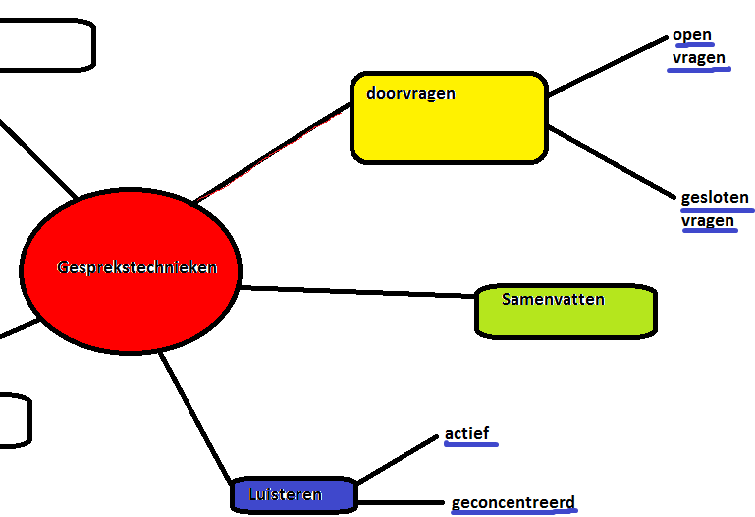 Bijlage 2: Format boodschappenlijstje Bijlage 3: PowerPoint sheets kennisoverdracht De PowerPoint sheets staan weergegeven op chronologische volgorde.  Dia 1  Dia 2  Dia 3 Dia 4 Dia 5 Dia 6 Dia 7  Dia 8 Dia 9 Dia 10  Dia 11 Dia 12 Dia 13  Dia 14 Dia 15 Dia 16 Dia 17 Dia 18 Dia 19 Dia 20  Dia 21 Dia 22 Dia 23 Dia 24  Dia 25Bijlage 4: Casuïstiek werkt wel/werkt niet Casus 1Onderwerp: grootheidswaan Doel voor de vrijwilliger: Regie pakken en/of grenzen stellen in het gesprek.Babette (42 jaar) belt omdat zij het idee heeft dat ze achtervolgd wordt. Ze zegt dat ze de vriendin van de beroemde componist Mozart is. Om deze reden wordt zij niet met rust gelaten. Zij heeft het idee dat als zij boodschappen gaat doen, dat er iemand achter haar aanloopt. Zij denkt dat er mensen bij haar naar binnen willen kijken, dus zij houdt de gordijnen altijd gesloten. Uiteindelijk vertelt zij ook dat ze alle elektriciteit afsluit omdat zij bang is om afgeluisterd te worden. Dit is de eerste keer sinds tijden dat zij weer contact heeft met iemand via de telefoon. Haar eerste vraag voor de vrijwilliger is of zij de politie kan bellen omdat ze denkt dat ze achtervolgd wordt. Reactie vrijwilliger: De vrijwilliger geeft aandacht aan het verhaal van Babette. Dit doet zij door goed door te vragen op wat er is gebeurd en tussen door samen te vatten. Verder biedt zij een luisterend oor want ze krijgt het idee dat Babette dit verhaal graag kwijt wil. Na 30 minuten rondt de vrijwilliger het gesprek, zonder verzet van Babette, af.  Casus 2Onderwerp: extreem negatief persoon (gesprek doet de beller niet goed)Doel voor vrijwilliger: regie houden en grenzen stellen Margot (26 jaar) belt naar Sensoor om te vertellen dat haar vriend, waar ze mee samenwoonde, bij haar weggaat. Hij is bij haar weggegaan omdat zij te veel regels stelde waar hij zich aan moest houden. Nu dat haar vriend bij haar weg is, heeft ze niemand om mee te praten. Ze heeft geen familie in de buurt wonen en haar vrienden ziet ze niet meer omdat al haar tijd en energie naar haar vriend, klinkt verbitterd aan de telefoon, blijft gedurende het gesprek alles in het negatieve trekken, de zwaarte in. Het gesprek lijkt Margot niet goed te doen. Ze wordt steeds negatiever en bozerReactie vrijwilliger: de vrijwilliger blijft vriendelijk reageren naar Margot. Ook als Margot haar boosheid soms richt naar de vrijwilliger. Ze denkt een tijdje mee (Kan een vriendin bemiddelen? Kan je hem een brief schrijven?). De vrijwilliger blijft zoeken naar lichtpuntjes om haar uit de negatieve spiraal te halen, bekrachtigt positief. De boosheid wordt niet minder. Ze besluit haar maar even te laten gaan en na een half uur zet ze de afronding in. Margot is hier boos om en breekt het gesprek af. Casus 3Onderwerp: eenzaamheid Doel voor de vrijwilliger: regie behouden Rita belt naar Sensoor omdat ze alleen is en niemand anders heeft om mee te praten. Ze woont in Tienhoven en haar buren wonen op 2 km afstand. Ze heeft geen huisdieren en haar man is zes jaar geleden overleden tijdens een auto-ongeluk. Zij is nu 69 jaar en voelt zich radeloos. Ze weet niet wat ze met haar leven aan moet. Ze heeft na haar huwelijk nooit meer gewerkt. Ze vertelt een aantal keer dat ze niet weet hoe de dag nog door te komen, kan de vrijwilliger helpen? Ze blijft deze vraag steeds op nieuw stellen omdat de vrijwilliger geen goede suggesties doet, naar haar mening. Vervolgens wil ze haar verhaal weer op nieuw vertellen.    Reactie vrijwilliger: De vrijwilliger biedt in eerste instantie een luisterend oor en begrip voor de situatie van Rita. Omdat Rita in dit gesprek om advies vroeg, denkt ze met haar mee (“wijkcentrum? Wandeling? Maatje? Boekenclub?”). Rita reageert vriendelijk, maar kan steeds niks met de suggesties. Zij blijft vervolgens terug komen op de leegte in haar leven. Als de vrijwilliger merkt dat Rita niet open staat voor de suggesties, benoemt zij dat Sensoor de oplossing ook niet heeft en stelt voor om het hierbij te laten. Ze vraagt of het voldoende is voor Rita en rondt dan af.Bijlage 5: Casuïstiek PraktijksimulatieCasus 1 Onderwerp: racismeDoel voor de vrijwilliger: grenzen stellen Daphne (34 jaar) belt naar Sensoor om te vertellen dat ze nieuwe overburen krijgt. Ze geeft aan dat ze niet zo goed weet wat ze met deze mensen aan moet. (Het is een Marokkaans gezin) Ze is bang dat de wijk achteruit gaat en dat er meer criminaliteit zal zijn: in haar woorden ‘dat er meer van dat soort volk zal gaan wonen’. Daphne wordt steeds extremer in haar bewoordingen. Op het moment dat de vrijwilliger grenzen aan probeert te geven wordt Daphne ook racistisch naar de vrijwilliger. Dit komt omdat ze denkt dat de vrijwilliger ook een buitenlander is. Casus 2 Onderwerp: depressie Doel voor de vrijwilliger: regie pakken en omgaan met passiviteit beller Renske (21 jaar) belt Sensoor om te vertellen dat haar hond is overleden. Vervolgens is zij erg stil en reageert ze kortaf. Er is geen echt gesprek met haar te beginnen. Het enige onderwerp waar Renske het wel over wil hebben is kunst. Dit is een van haar grootste passies. (Renske begint hier niet uit zichzelf over. Het is dus de bedoeling dat de vrijwilliger het gesprek een positieve wending geeft en als dat niet lukt het gesprek afronden) Casus 3 Onderwerp: ratelen in een gesprek Doel voor de vrijwilliger: regie pakken en grenzen stellenChloé (45 jaar) is een alleenstaande moeder. Ze is erg overstuur als ze naar Sensoor belt. Ze vertelt dat haar man haar verlaten heeft voor een jonger exemplaar. Dit is twee jaar geleden gebeurt. Ze vertelt uitgebreid over haar man en zijn nieuwe vriendin. Verder vertelt ze over haar zoontje die nu 2 jaar is. Haar man is bij Chloé weg gegaan op het moment dat hij erachter kwam dat zij zwanger was. Chloé valt tijdens het gesprek steeds in herhaling en op het moment dat de vrijwilliger het gesprek wil afronden kaart Chloé weer een nieuw onderwerp aan over haar eenzame leven als alleenstaande moeder. Casus 4 Onderwerp: scheiding Doel voor de vrijwilliger: regie houden en grenzen stellen Denise (38 jaar) praat met een vrijwilliger van Sensoor omdat zij twijfels heeft over haar huwelijk. Zij denkt dat haar man vreemd gaat met de buurvrouw. Denise noemt de reden van haar twijfels. Denise heeft een hoge functie bij een verzekeringsmaatschappij en het zou haar functie niet ten goede komen als zij gaat scheiden. Halverwege het gesprek hoort de vrijwilliger Denise iets zeggen tegen een andere weggebruiker (‘Ga aan de kant idioot! mensen kunnen tegenwoordig echt niet meer rijden in het verkeer.’) Nu de vrijwilliger dit gehoord heeft wil zij/hij het gesprek waarschijnlijk beëindigen. Hier gaat Denise niet mee akkoord. Zij was nog niet klaar met haar verhaal en probeert het gesprek voort te zetten. Casus 5 Onderwerp: Boze beller Doel voor de vrijwilliger: regie houden/pakken en grenzen stellen.Marie (40 jaar) belt naar Sensoor om te vertellen dat ze ontslagen is bij haar werk als caissière bij een supermarktketen. Ze wordt ervan verdacht dat ze geld heeft meegenomen uit de kassa. Om die reden is zij ontslagen. Marie heeft financiële problemen en heeft daarom 50 euro uit haar kassa meegenomen. Zij vindt dat dit gewoon moet kunnen. 50 euro kunnen ze wel missen. Op het moment dat de vrijwilliger iets inbrengt in het gesprek, wordt Marie (persoonlijk) verbaal agressief naar de vrijwilligster. Marie vindt dat de vrijwilliger geen recht van spreken heeft, want zij weet niet hoe moeilijk Marie het heeft. Casus 6 Onderwerp: gezinsproblematiek Doel voor de vrijwilliger: grenzen stellen en confronteren Suzanne (28 jaar) belt naar Sensoor om hulp te vragen met het opvoeden van haar achtjarige zoontje. Haar zoontje vindt het overduidelijk leuker om bij haar man te zijn, dan bij haar. Daar is zij jaloers op. Als zij iets leuks wil ondernemen met haar zoontje, wil hij dat papa ook mee gaat. Suzanne geeft aan dat haar man het erg druk heeft met werk en daarom alleen in de weekenden vrij heeft. Uit frustratie wordt Suzanne boos. Zij wil bij haar kind op nummer een staan en ze wil dat haar man vaker thuis is. Vorige week heeft Suzanne haar frustratie geuit door haar zoontje een klap te geven. Hierdoor is nu een grote blauwe plek zichtbaar op zijn rug. Suzanne is bang dat haar man erachter komt. Verder is ze ook bang dat haar zoontje haar niet meer leuk vindt. Ten slotte is ze bang dat ze dit misschien vaker gaat doen. Ze geeft aan dat ze dit niet wil maar ze is bang de controle kwijt te raken.  Als de vrijwilliger haar probeert te confronteren met de situatie, staat Suzanne open voor suggesties. Casus 7 Onderwerp: seksgesprek Doel voor de vrijwilliger: regie behouden en gesprek tijdig afrondenNicky (31 jaar) belt naar Sensoor om wat te vertellen over haar leven. Ze begint met een verhaal over haar nieuwe hondje. Ze heeft nog geen naam voor de hond en wil daarover brainstormen met de vrijwilliger. Vervolgens wil Nicky iets vertellen over haar interessante beroep. Nicky vertelt over haar baan bij lekkerbellen.nl. Ze heeft intieme contacten over de telefoon met mensen die 0906 0116 bellen. Ze geeft aan dat ze dit beroep zo leuk vindt omdat ze intiem contact heeft over de telefoon terwijl ze haar huishouden doet. Bijvoorbeeld: ‘strijken was nog nooit zo spannend’. Nicky noemt voorbeelden van belgesprekken en wordt steeds extremer in haar bewoordingen. Voorbeelden: ‘Intieme gesprekken tijdens het kijken van GTST’‘Intieme gesprekken tijdens het afwassen’‘Intieme gesprekken tijdens het koken’‘Hijggesprek tijdens het fitnessen’ ‘Kreungesprekken tijdens het boodschappen doen’Bijlage 6. Checklist Praktijksimulatie Checklist praktijksimulatieScoremogelijkheden0= gedrag is niet aanwezig 1= gedrag is onvoldoende aanwezig 2= gedrag is voldoende aanwezig 3= gedrag is goed aanwezig4= gedrag is zeer goed aanwezig Bijlage 7: Evaluatieformulier vrijwilligersAttitude & Reactieniveau & LeerniveauVraag 1: Hoe dacht jij voorafgaand aan de training over de training regie houden en grenzen stellen? Antwoord: Vraag 2: Hoe denk jij na afloop van training over de training regie houden en grenzen stellen?Antwoord: Vraag 3: Op een schaal van 0 tot 10 waar bij 0 helemaal niet nuttig en 10 heel erg nuttig is, hoe nuttig vind jij de informatie die jij hebt gekregen tijdens de training?0 1 2 3 4 5 6 7 8 9 10 Vraag 4:Op een schaal van 0 tot 10 waar bij 0 helemaal niet nuttig en 10 heel erg nuttig is, hoe nuttig vind jij de oefeningen die uitgevoerd zijn tijdens de training? (Denk aan de Mindmap oefening, rollenspellen, werkt wel/ werkt niet oefening)0 1 2 3 4 5 6 7 8 9 10Vraag 5: Op een schaal van 0 tot 10 waar bij 0 helemaal niet en 10 heel erg is, in hoeverre vond je deze training creatief? 0 1 2 3 4 5 6 7 8 9 10 Vraag 6: Heeft de training aan jouw verwachtingen voldaan? JA / NEEOpmerking:    Sociale invloed Vraag 7:Zou jij de informatie die gegeven is tijdens de training delen met mede vrijwilligers die niet aan de training deelgenomen hebben? JA/ NEE Opmerking: Vraag 8:Als jij drie dingen over deze training aan een mede vrijwilliger moet vertellen die niet aanwezig was, wat zou je dan zeggen? .Eigen effectiviteit & WerkgedragniveauVraag 9:In hoeverre acht jij jezelf in staat om de kennis en vaardigheden toe te passen in de praktijk? Antwoord: Vraag 10: In hoeverre denk jij dat jij in staat bent om de verkregen kennis van de training te onthouden?Antwoord:Vraag 11: Gaat deze training ervoor zorgen dat jij de regie (beter) kan behouden en grenzen kan stellen in een belgesprek?Antwoord:Kwaliteiten trainer Wat is je oordeel over de trainer? Bijlage 8: Evaluatieformulier opdrachtgever   0= niet aanwezig 1= onvoldoende aanwezig 2= aanwezig 3= altijd aanwezig 0=niet aanwezig1=onvoldoende aanwezig 2= aanwezig3= altijd aanwezigHand-outTraining: Regie houden & grenzen stellen Handvatten over de omgang met depressieve mensen & mensen die in een waan verkeren1. Doelgroepen 1.1 Omgaan met depressieve mensen 1. Oordeel niet, maar luister
Laat de depressieve persoon praten en vraag naar zijn of haar gedachten. Een depressief persoon schaamt zich vaak voor zijn gedachten. Veroordeel die gedachten niet maar zeg dat die gedachten over zichzelf, anderen en het leven horen bij de depressie. De depressieve persoon is niet zijn gedachten, het zijn ‘slechts’ gedachten. Die horen bij zijn toestand.2. Wees terughoudend met het geven van adviezen
Adviezen kunnen worden opgevat als een verwijt. Een depressief persoon is niet dom en weet ook wel dat hij bijvoorbeeld moet gaan sporten, maar hij kan het simpelweg vaak niet. Verwacht niet dat adviezen worden opgevolgd, beter om ze niet te geven en te vragen hoe je kunt helpen.3. Geef aandacht
Blijf de depressieve persoon uitnodigen voor feestjes en andere activiteiten die hij kan ondernemen ook al weet je dat hij er geen zin in heeft, verplicht hem niet. Verwacht geen respons en interactie. 4. Verwacht geen interesse
Een depressief persoon is nergens in geïnteresseerd en is onverschillig. Veroordeel dat niet, het hoort bij de depressie, hij vindt het zelf al erg genoeg dat hij zo denkt.5. Iemand is ziek en is zichzelf niet
Bedenk dat depressie een ziekte is, een depressief persoon is zichzelf niet. Zeg hem dat ook, dat hij depressief is en daardoor alles door een zwarte bril ziet. Probeer hem niet te overtuigen dat de wereld anders is dan dat hij hem ervaart maar luister gewoon.6. Geef je eigen grenzen aan
Het kan voor jezelf zeer vermoeiend en ingrijpend zijn om met een depressief persoon te bellen. Een depressief persoon heeft weinig ruimte voor aandacht voor een ander en kan je uitputten. 7. Onderneem activiteiten
In een depressie wil je je het liefst terugtrekken en alleen zijn. Blijf de beller stimuleren en uitnodigen om activiteiten buitenshuis te ondernemen, stel je hierin niet dwingend op.8. Zoek professionele hulp
Zeg hem dat hij professionele hulp moet zoeken, dat er therapieën en medicijnen zijn die hem kunnen ondersteunen. Wees hierin ook niet dwingend, het moet uiteindelijk uit hemzelf komen.9. Vraag waarmee je kunt helpen
Een depressief persoon heeft vaak moeite met de dagelijkse dingen, administratie, boodschappen doen, huishouden, etc. Z’n competenties zijn minder en het interesseert hem gewoon vaak niet. Verwijt hem dat niet maar biedt je hulp aan met gepaste terughoudendheid.10. Praten over zelfmoord.
Regelmatig hebben depressieve personen zelfmoordgedachtes. Vraag hem hiernaar en veroordeel ook deze gedachten niet. Reken maar dat hij zich er schuldig over voelt. Zeg hem dat hij waardevol is, dat de gedachten bij de depressie horen en dat het voorbijgaat. Het kan al helpen voor hem om erover te praten (GGZ-nieuws, 2017). 1.2 Omgaan met suïcidale mensenHoe je als vrijwilliger om kan gaan met suïcidale mensen: 1. Als er een vermoeden is dat de beller suïcidaal is en suïcide overweegt of begint deze daar zelf over, ga daar dan op in en laat de beller vrijuit praten. Stel concreet de vraag: denk je wel eens aan suïcide, of: denk je vaak aan de dood? 2. Neem de suïcidale gevoelens en gedachten altijd serieus. Probeer u in te leven in de situatie en problemen van de beller. Spreek geen oordelen uit, maar luister en toon begrip.3. Hoe moeilijk en confronterend praten over suïcideplannen ook is, ga het gesprek niet uit de weg. Jij, als vrijwilliger, mag ook laten zien wat het je doet. Laat desnoods weten dat je niet weet wat u moet zeggen of doen, maar laat ook blijken dat u uw naaste wilt blijven steunen. Probeer te voorkomen dat het onderwerp taboe wordt. 
4. Probeer niet de problemen van de beller op te lossen en geef geen adviezen, hoe goedbedoeld ook. Iemand die zo wanhopig is, kan daar niets mee. 
5. Stel voor om professionele hulp te zoeken als dat niet al is gebeurd (Depressie Steunpunt, 2009). Suïcidale mensen kunnen gebruik maken van de volgende organisaties en hulplijnen:• 113 online. Eerste hulp bij levenspijn, tel. 0900-1130113. www.113online.nl
• Stichting Ex6, voor suïcidale en ex-suïcidale mensen. tel. 088-3963963. 24 uur per dag (lokaal tarief). www.ex6.nl
• Psychische Gezondheidslijn, tel. 0900-9039039. Bereikbaar elke werkdag van 10.00-16.00 uur (20ct/min). 
www.psychischegezondheid.nl/depressiecentrum 
• Sensoor Telefonische Hulpdienst, tel. 0900-0767, 24 uur per dag, 7 dagen per week (5 ct/min). 
• Stichting Horizon, voor nabestaanden na suïcide. tel. 013-5345972, ’s avonds van 19.00-21.00 uur. www.horizontilburg.nl. 
• Hulp- en informatielijn Stichting Korrelatie, tel. 0900-1450. Elke werkdag van 9.00-18.00 uur (15 ct/min). 
• Pandora Depressielijn, tel. 0900-6120909, maandag t/m donderdag van 13.30-15.30 en van 19.00-21.00 uur (5 ct/min). 
• Werkgroep Verder in België. Voor nabestaanden. www.werkgroepverder.be.
• Ivonne van de Ven Stichting. Suïcidepreventie en hulp aan nabestaanden.www.ivonnevandevenstichting.nl
• Landelijk Platform Nabestaanden na Zelfdoding, tel. 0341-451841, elke werkdag van 9.00-17.00 uur. www.essenburgh.nl. Bron: Fonds Psychische Gezondheid 1.3 Omgaan met mensen met wanen/psychose  Neem de leiding en wees duidelijk
Leg iemand niet onnodig veel vragen/keuzes voor.  Iemand met een psychose ervaart vaak veel verwarring en innerlijke onrust, communiceer daarom duidelijk en ondubbelzinnig.Creëer zo veel mogelijk rust
De persoon in crisis ervaart vaak erg veel angst en heeft moeite anderen te vertrouwen. Probeer zelf zoveel mogelijk rust en veiligheid uit te stralen, zowel verbaal als non-verbaal. Ga niet onnodig naar drukke plekken waar veel mensen zijn of waar het erg lawaaierig is. Probeer externe prikkels zoveel mogelijk te reduceren, bijvoorbeeld door televisie en radio uit te zetten.Biedt ruimte om te praten en te ventileren
Laat diegene in een psychose zijn of haar verhaal doen; stel niet te veel vragen maar luister vooral. Besef dat eventuele wanen en hallucinaties voor de persoon op dat moment waarheid zijn. Veroordeel niet en probeer iemand niet te overtuigen van jouw gelijk; geef wel aan dat jij de wereld anders ervaartGa niet in discussie en neem waar nodig afstand 
Iemand kan in een psychose de meest kwetsende en shockerende dingen roepen, neem dit niet persoonlijk en ga daar (zeker niet op het moment zelf) inhoudelijk op in of over in discussie. Neem op het moment dat iemand herhaaldelijk negatief op jou reageert (bijvoorbeeld met agressie of waanideeën) actief afstand. Dit betekent niet dat je hem of haar in de steek laat, maar dat je rust creëert.Motiveer de persoon om vrijwillig professionele hulp te zoeken.
Probeer te voorkomen dat de situatie dusdanig escaleert dat 112 gebeld moet worden. Motiveer de persoon om vrijwillig naar een arts/crisisdienst te gaan en benadruk dat je hiermee juist wilt voorkomen dat de situatie escaleert en er dwang moet worden toegepast. In alle gevallen geldt: bij direct gevaar voor jou of de persoon zelf ALTIJD hulp inschakelen. Als een crisisdienst of 112 wordt benaderd, laat hen (indien mogelijk) niet zo maar binnenvallen. Probeer de persoon er op voor te bereiden dat ze komen; overval hem of haar niet onnodig.Zorg ook voor jezelf!
Om er écht voor een ander te kunnen zijn, moet je ook voor jezelf zorgen. 
Ook jij mag bang, boos, verdrietig, machteloos en moe zijn. Je mag het zelf soms ook even niet meer weten. Ook jij mag om hulp en/of steun vragen, voor jou. Voor jezelf zorgen is óók voor de ander zorgen. Juist (Marsman, 2017). Hand-out Training: Regie houden en grenzen stellenToepassen van het participatiemodel, assertief communiceren en het beschrijven en benoemen van grenzen  2. Theorie 2.1 Het participatiemodel Het participatiemodel is een model op basis waarvan een gesprek over een probleem/situatie gevoerd kan worden. In het participatiemodel wordt de beller als de deskundige gezien. De beller komt alleen niet in zijn eentje uit ‘zijn probleem’ en heeft iemand nodig die het proces van probleemverheldering begeleidt. De vrijwilliger kan meedenken bij het zoeken naar antwoorden. De vrijwilliger denkt stapje voor stapje mee met de beller en participeert in het proces. De stappen van dit model worden hieronder beschreven.Stap 1 voorbereiding: de vrijwilliger moet zorgen voor een ruimte waar hij niet gestoord kan worden waarbij hij let op zijn eigen fysieke en mentale conditie. Gesprekken voeren is topsport. De professionele houding vraagt aan de ene kant betrokkenheid en aan de andere kant afstand. De vrijwilliger is bereid aandacht te geven. De vrijwilliger wil helpen en het is fijn als iemand door hem geholpen wil worden maar de vrijwilliger is er niet afhankelijk van. Carl Rogers, de grondlegger van de non-directieve methode of cliëntgerichte therapie spreekt van non-possessive love: liefde die niet wil bezitten. Hij noemt onvoorwaardelijke acceptatie en unconditional positive regard, onvoorwaardelijke positieve aandacht. Om goed te kunnen luisteren, ben je ‘leeg’, in de zin dat je je eigen zorgen opzij zet. Daarvoor is concentratie nodig.Stap 2 begin van een gesprek: Bij het begin van een gesprek worden beleefdheden uitgesproken. Verder worden de verwachtingen uitgesproken en het doel van het gesprek bepaald. De vrijwilliger houdt deze fase zo kort mogelijk. De tijd die de vrijwilliger heeft, dient hij zo efficiënt mogelijk te gebruiken. Vervolgens wordt de openingsvraag gesteld. Dit is altijd een open vraag. Vermijd het woord probleem. Dit kan mensen afschrikken. Vat tussen het verhaal van de cliënt door, samen. Vraag niet door op feiten, maar op de beleving en meestal komt er dan meer duidelijkheid (Donders, 2010). Situatie- geen antwoord op de openingsvraag Mogelijkheden: -Stilte van een paar seconden. Soms heeft de ander die momenten nodig om na te denken en komt hij toch met een vervolg - Herhalen wat de ander zegt. Vaak komt er dan wel een antwoord waar op je kan doorvragen. - Kies een alternatieve openingsvraag. Bijvoorbeeld: een feiten vraag, vraag herhalen van de cliënt, vraag herhalen en doorvragen.Stap 3 probleemverheldering door vragen te stellen: door vragen op wat de cliënt zegt. Dit kan door open vragen te stellen over feiten, attitude en beleving. Vermijd keuzevragen, of-of-vragen, dubbele vragen en de waaromvraag (Donders, 2010). Stap 4 probleemverheldering door samen te vatten: Het is belangrijk om naast vragen te stellen, regelmatig samen te vatten. Ook in het begin van het gesprek, bijvoorbeeld na het eerste antwoord van de cliënt, kan de vrijwilliger samenvatten. Hij checkt daarmee of hij het goed begrepen heeft en of hij met de cliënt op hetzelfde spoor zit. Er zijn twee punten die bij de samenvatting een rol spelen: het woordgebruik en het verwoorden van gevoelens. Rogers benadrukt het belang van fresh words. Door de gevoelens net op een andere manier ter sprake te brengen, worden ze verder geëxploreerd. De cliënt denkt na en gaat zich steeds duidelijker uitdrukken. Zo wordt het verhaal stapje voor stapje duidelijker. Eugine Heimler, een Hongaarse schrijver en Journalist was het niet met Rogers eens. Hij is van mening dat de woorden van de ander een eigen lading hebben en dat je met gevoelsreflecties in fresh words het risico loopt om te gaan interpreteren. Hij begon zijn gesprekken op een andere manier te voeren. Hij vroeg door op gedrag en gebruikte de sleutelwoorden van de cliënt. Dit wordt de Human Social functioningmethode genoemd (Donders, 2010). Stap 5 probleemverheldering door het uitdiepen van een voorbeeld: Om een verhaal verder te verkennen, wordt er een voorbeeld concreet uitgediept. Daarna kunnen er actiestappen ondernomen worden. De volgende stappen helpen bij het concretiseren van het voorbeeld: - vragen naar de situatie – handeling – reflectie – (praten in tegenwoordige tijd) doorvragen tot dat de situatie duidelijk is (alleen op gedrag en niet op gedachten en gevoel) – samenvatten – terugblikken naar het begin van het gesprek (Donders, 2010).   Stap 6 onverwachte gebeurtenissen in een gesprek: Er kunnen verschillende dingen gebeuren waardoor een gesprek vastloopt. Er zijn drie mogelijkheden die ingezet kunnen worden: Rustig blijven, samenvatten en hardop nadenken. Er is ook nog een vierde mogelijkheid: metacommuniceren. Hier wordt er gepraat over de manier van praten. Soms geeft dit een opening (Donders, 2010). Stap 7 probleemdefinitie: Antwoord krijgen op de vragen wie het probleem heeft/wie zit er met de situatie? En wat de vraag achter het onderwerp is. Stap 8 probleemoplossing met actiestap: Wat wil de cliënt met het probleem doen? Er zijn cliënten die in een heel vroeg stadium van het gesprek om een advies vragen. Kort na de openingsvraag vraagt de cliënt al om advies. Als er antwoord gegeven wordt op die vraag voordat het probleem verhelderd is, kan er niet meer geholpen worden binnen het participatiemodel. De vrijwilliger treedt dan op als deskundige en hij maakt de cliënt van zich afhankelijk. Bovendien krijgt de vrijwilliger de schuld van het mislukken als het advies niet het gewenste resultaat heeft. Wat de vrijwilliger kan doen als er in een te vroeg stadium om advies gevraagd wordt: niet reageren, samenvatten, samenvatten met uitleg over zijn rol als vrijwilliger en advies geven. Als de cliënt nadat er advies gegeven is reageert met ‘ja, maar..’ dan wijst hij het advies af. Vraag dan door op die maar. Daar zit het probleem (Donders, 2010). Stap 9 afsluiting gesprek: Geef een samenvatting van de hoofdlijn van een gesprek (Donders, 2010).  2.2 Grenzen beschrijven en benoemenIn een ik-boodschap ligt de nadruk op een beschrijving van eigen gevoelens en behoeften en daar wordt verantwoordelijkheid voor genomen. Hierbij kan gebruik gemaakt worden van de driedelige structuur: De vrijwilliger begint met een concrete en specifieke beschrijving van het gedrag van de ander. De vrijwilliger geeft een adequate en nauwkeurige omschrijving van zijn eigen gevoelens.De vrijwilliger eindigt met een beschrijving van de concrete, negatieve effecten voor hemzelf (Prein, 2007).  Verder leren de vrijwilligers wat hun persoonlijke grenzen zijn door de drie-zinnenmethode. Door middel van het stellen van grenzen schept de vrijwilliger voor zichzelf en anderen duidelijkheid en is er persoonlijke ruimte voor de vrijwilliger zelf. Als er geen grenzen gesteld worden, dan levert dat stress op. Zowel op mentaal als fysiek gebied. Om dit te voorkomen wordt de driezinnenmethode gebruikt. In deze methode worden er drie heldere, concrete grenzen opgesteld. Deze grenzen maken duidelijk wat wel en niet kan volgens de vrijwilliger (Essers, 2014). Volgens de methode stel je grenzen door de volgende drie zinnen af te maken: Anderen mogen niet….Bijvoorbeeld: ‘Anderen mogen niet naar mij schreeuwen.’‘…. Mij ongegrond bekritiseren.’Ik heb het recht om te vragen om…..Bijvoorbeeld: ‘Ik heb het recht om te vragen of de beller niet wil schelden en vloeken.’Om mijn tijd en energie te beschermen is het geoorloofd om………Bijvoorbeeld: ‘Om mijn tijd en energie te beschermen is het geoorloofd om het gesprek af te ronden als de beller geen gehoor geeft aan mijn grens.’Voor de vrijwilliger is het vervolgens belangrijk om de opgestelde grenzen te herkennen in gesprekken. Vervolgens kan de vrijwilliger deze grens benoemen. Als de ander niet naar zijn grens handelt kan de vrijwilliger gebruik maken van de broken-record techniek. Dit betekent dat de vrijwilliger zijn grens blijft herhalen (Essers, 2014). 2.3 Assertief communiceren Om assertief te communiceren kunnen de volgende drie A’s gehanteerd worden:Aandacht gevenMet aandacht geven wordt bedoeld dat het belangrijk is om actief te luisteren en open vragen te stellen. Verder is het belangrijk om eerst aandacht te hebben voor de persoon en dan voor de kwestie waar het om gaat. Ook is het niet de bedoeling om kritiek te verdedigen. Tot slot moet het gedrag van beller positief benaderd worden. (Er bestaan geen lastige mensen; er is alleen lastige communicatie)AfstemmenBij afstemmen is het belangrijk om te communiceren op gelijkwaardig niveau, stem eigen houding af op de beller. Verder is het belangrijk om een samenvatting van het gesprek te geven en te vragen of die juist is. Ook kunnen de vrijwilliger en beller samen op zoek gaan naar alternatieven waarbij de beller uiteindelijk kiest. Assertief gedrag tonen Bij assertief gedrag vertonen is het belangrijk dat de vrijwilliger ook zegt wat hij denkt, voelt en wil. Assertief gedrag betekent in de praktijk dat de vrijwilliger initiatief toont, de leiding houdt in een gesprek, samen met de beller naar mogelijkheden/oplossingen zoekt en grenzen stelt zodra de ander u in een hoek drukt. Als de vrijwilliger dit niet doet, dan wordt er gesproken van subassertief gedrag. Om assertief gedrag te tonen kan de vrijwilliger doorvragen naar feiten, meningen en belevingen. Verder kan de vrijwilliger dreigementen benoemen en niet accepteren, hard onderhandelen op feiten en zacht op de relatie. Tot slot accepteert de vrijwilliger emoties maar schelden en/of schreeuwen niet. Het verschilt per situatie hoe de vrijwilliger hier mee om gaat (Groot, 2002).Apparatuur Meubels en voorwerpenDocumenten 1 Beamer10 stoelen10 x Boodschappenlijstje1 LaptopStiften en pennen10 x Checklist praktijkoefening 1 PowerPointFlap-overs10 x FeedbackformulierVrijwilligers 3 Sensoor telefoonsFlap-overbord1 x Feedbackformulier opdrachtgever 1 Stopwatch10 x Wit A4 papier1 Camera Tijd Duur Leerdoel/ onderwerpen Werkvorm Hulpmiddelen 19:30  5 minutenOnderwerp: IntroductieDoel: De trainer stelt zichzelf en de actrice voor aan de vrijwilligers Eigen ervaring PowerPoint 9 stoelen Camera Trainingsdesign: Introductie Introductie op het onderwerp door de trainer De trainer stelt zichzelf voor. De trainer vertelt het onderwerp van de training aan de vrijwilligers: Regie houden en grenzen stellen. De trainer vertelt hoe hij tot deze keuze is gekomen: Door het afnemen van leerbehoeften interviews bij verschillende vrijwilligers. De trainer deelt eigen ervaring met het onderwerp regie houden en grenzen stellen tijdens dit project, bijvoorbeeld: Uit de interviews komt heel veel input voor de training. Het liefste wil de trainer iedereen tevreden stellen en alle input verwerken in de training. Dit is qua tijd niet mogelijk en er moete keuzes gemaakt worden.  Geven van de opdracht aan de vrijwilligers De trainer stelt de actrice voor die in de rollenspellen gaat spelen. De actrice vertelt voordat de rollenspellen beginnen wat meer over zichzelf.De trainer zal de opdrachten die de vrijwilligers gaan uitvoeren tijdens de trainer kort toelichten. Op deze manier krijgen zij een beeld van de training. De duur van de training wordt medegedeeld: 2,5 uur met een korte pauze. De ruimtes waarvan gebruik gemaakt zal worden, wordt vermeld: 3 ruimtes. Voorbereiding van de opdracht door/met de vrijwilligers De trainer vraagt of de vrijwilligers voorafgaand aan de training vragen hebben. Uitvoering van de opdracht door de vrijwilligers De trainer legt zijn rol uit aan de vrijwilligers: De trainer zal kennis overbrengen, oefeningen doen met de vrijwilligers en deze monitoren. Ook voorziet de trainer de vrijwilligers van feedback. Nabespreking van de opdracht n.v.t. Tijd Duur Leerdoel/ onderwerpen Werkvorm Hulpmiddelen 19:3510 minutenOnderwerp: Kennismaking Doel: De vrijwilligers introduceren zich aan elkaar waarbij er gefocust wordt op bepaalde gesprekstechnieken.  Op een rij PowerPoint 9 stoelen CameraTrainingsdesign: kennismaking Introductie op het onderwerp door de trainer In dit onderdeel laat de trainer de vrijwilligers met elkaar kennis maken. Dit is een kort onderdeel van de training omdat veel vrijwilligers elkaar al kennen (van gezicht). Daarom is er gekozen voor een kennismakingsoefening waarbij de vrijwilligers al oefenen met gesprekstechnieken die belangrijk zijn om regie vast te houden. Dit is dus ook hun eerste kennismaking met het onderwerp. Verder wennen de vrijwilligers aan elkaar door deze oefening en zullen ze zich meer op hun gemak voelen. Geven van de opdracht aan de vrijwilligers In de oefening gaan de vrijwilligers op een denkbeeldige lijn, naast elkaar staan. De vrijwilligers vertellen eerst hun naam en beantwoorden vervolgens de vraag wat hun leukste ervaring is bij Sensoor tot nu toe. De vrijwilliger die naast de vrijwilliger staat die zijn verhaal vertelt, vat het verhaal samen en vertelt vervolgens zijn verhaal. Zo wordt de hele lijn afgegaan. Elke vrijwilliger heeft 1 minuut spreektijd. De tijd wordt bijgehouden met een stopwatch. Voor deze oefening is 10 minuten gerekend. Dat betekent dat de vrijwilligers maar kort de tijd hebben om iets over zichzelf te vertellen en samen te vatten. Voor deze oefening is een stopwatch nodig om de tijd bij te houden. Bij deze oefening worden alle vrijwilligers fysiek actief gemaakt. Verder krijgt iedereen de mogelijkheid om wat over zichzelf te vertellen, wat de kans op een actieve houding en inbreng van de vrijwilligers vergroot. Verder zijn de vrijwilligers ook gelijk actief bezig met gesprekstechnieken die van belang zijn bij regie houden. Voorbereiding van de opdracht door/met de vrijwilligers De trainer legt de oefening, zoals hierboven beschreven, uit. Vervolgens houdt de trainer de tijd in de gaten. Uitvoering van de opdracht door de vrijwilligers De trainer let erop dat de vrijwilligers een actieve houding hebben bij de oefening. Verder let de trainer op de gesprekskwaliteiten zoals: luisteren en samenvatten. Nabespreking van de opdracht De trainer vraagt aan de vrijwilligers hoe zij de oefening ervaren hebben:Wat ging er goed? Wat was er moeilijk? Wat zou de vrijwilliger de volgende keer anders gedaan hebben?  Tijd Duur Leerdoel/ onderwerpen Werkvorm Hulpmiddelen 19:45 3 minuten  Onderwerp: Verwachtingen Doel: De vrijwilligers spreken hun verwachtingen over de training uit. Schrijven op een flap-over PowerPoint 9 stoelen CameraFlap-over Viltstiften Trainingsdesign: verwachtingen Introductie op het onderwerp door de trainer In dit onderdeel wordt er door de trainer gevraagd aan de vrijwilligers om hun verwachtingen over de training uit te spreken. Het is belangrijk om dit te vragen omdat de vrijwilligers zich dan betrokken voelen in het trainingsproces.Geven van de opdracht aan de vrijwilligers De vrijwilligers geven hun verwachtingen aan op kennis, inzicht en vaardigheden. Voor dit onderdeel is 3 minuten gerekend. De trainer maakt gebruik van een flap-over en een stift waar de verwachtingen opgeschreven kunnen worden. Het resultaat is dat de vrijwilligers allemaal ongeveer dezelfde verwachtingen hebben. Voorbereiding van de opdracht door/met de vrijwilligers De taak van de trainer is het vragen naar de verwachtingen aan de vrijwilligers en deze op een flap-over te zetten. Verder onderscheidt de trainer de verwachtingen onder kennis, inzicht en vaardigheden. Uitvoering van de opdracht door de vrijwilligers De trainer let er op dat er meerdere vrijwilligers aan het woord zijn en niet steeds dezelfde. Nabespreking van de opdracht De trainer legt uit dat hij deze verwachtingen aan het eind van de training gaat terughalen om te checken of de training aan de verwachtingen van de vrijwilligers heeft voldaan. Tijd Duur Leerdoel/ onderwerpen Werkvorm Hulpmiddelen19:48 2 minuten Onderwerp: Doelen voor de trainingDoel: De trainer presenteert de doelen op kennis, inzicht en vaardigheden aan de vrijwilligers.Presentatie PowerPoint 9 stoelen CameraTrainingsdesign: doelen Introductie op het onderwerp door de trainer In dit onderdeel worden de doelen van de training vertelt. Dit biedt duidelijkheid aan de vrijwilligers over wat de inhoud van de training is en wat de vrijwilligers te wachten staat. Geven van de opdracht aan de vrijwilligers n.v.t.Voorbereiding van de opdracht door/met de vrijwilligers De trainer loopt de doelen op kennis, inzicht en vaardigheden langs. Hij geeft daarbij aan welke werkvormen hij gaat gebruiken. Dit laat hij zien op een PowerPoint Sheet. Uitvoering van de opdracht door de vrijwilligers De trainer let er op dat de vrijwilligers met hun aandacht bij de training zit. Nabespreking van de opdracht De trainer vraagt of de doelen helder beschreven zijn en of er verder nog vragen zijn. Tijd Duur Leerdoel/ onderwerpen Werkvorm Hulpmiddelen19:50 10 minutenOnderwerp: Voorkennis toetsenDoel: De vrijwilligers maken kennis met de onderwerpen regie houden en grenzen stellen.   MindmapZie bijlage 1.PowerPoint 9 stoelen Camera3 flap-over vellenVerschillende kleuren stiftenTrainingsdesign: Voorkennis Introductie op het onderwerp door de trainer In dit onderdeel wordt de voorkennis getoetst van de vrijwilligers over regie houden en grenzen stelen. De vrijwilligers worden zelf actief aan het denken gezet over het onderwerp voordat de kennis gegeven is. Geven van de opdracht aan de vrijwilligers De vrijwilligers worden verdeeld in twee kleine groepen. Groep een en twee krijgen allebei de opdracht om een Mindmap te maken over grenzen stellen en regie houden. Daarbij beantwoordt groep een de vraag waar ze aan denken bij grenzen stellen en regie houden. Groep twee beantwoord de vraag wat het gevolg is als zij geen grenzen stellen en regie houden. De vrijwilligers schrijven dit op een flap-over en kunnen gebruik maken van verschillende kleuren stiften. De vrijwilligers hebben 6 minuten de tijd om de Mindmap te maken. Vervolgens wordt er ongeveer 4 minuten besteedt aan de presentaties en nabespreking. Het resultaat van deze oefening is, dat de vrijwilligers creatief aan het denken zijn en de kennis beter onthouden door het maken van een Mindmap. Voorbereiding van de opdracht door/met de vrijwilligers De trainer legt de oefening, zoals hierboven beschreven, uit. Daarbij doet hij voor hoe je een Mindmap maakt zodat de vrijwilligers daar een beeld van hebben. Vervolgens deelt de trainer twee flapovers en verschillende kleuren stiften uit aan de twee groepen. Uitvoering van de opdracht door de vrijwilligers De trainer houdt de tijd in de gaten. Tijdens de oefening loopt de trainer rond om eventuele vragen te beantwoorden.Nabespreking van de opdracht Tijdens de nabespreking worden de Mindmaps van de vrijwilligers besproken. De trainer stelt veel ‘waarom-vragen’ om de onderbouwing van de vrijwilligers te achterhalen. Verder geeft de trainer aan dat de vrijwilligers al heel veel kennis in huis hebben. Tijd Duur Leerdoelen/ onderwerpen Werkvorm Hulpmiddelen 20:00 uur10 minuten Onderwerp: Kennisoverdracht Doel: De trainer presenteert kennis via een PowerPoint aan de vrijwilligers. Doel: De vrijwilligers schrijven de kennis die zij belangrijk vinden op hun boodschappenlijstjePresentatieBoodschappenlijstje Zie bijlage 2 en 3.PowerPoint 9 stoelen Camera9 pennen Papier ToelichtingTrainingsdesign: Kennisoverdracht  Introductie op het onderwerp door de trainer In dit onderdeel geeft de trainer een presentatie met theorie over regie houden en grenzen stellen. Hij zal een model toelichten en handvatten aanreiken om regie te houden en grenzen te stellen in een telefoongesprek. Deze onderwerpen zijn door de vrijwilligers het meest aangekaart als ‘moeilijk’ tijdens de leerbehoeften interviews. Zij wilden hier graag meer kennis van.  Geven van de opdracht aan de vrijwilligers Voorafgaand aan het aanreiken van de kennis geeft de trainer de vrijwilligers de opdracht om tijdens het verstrekken van de theorie te noteren op een boodschappenlijstje welke boodschappen relevant zijn voor hun praktijk werk. Dit boodschappenlijstje geeft de vrijwilligers een focus. Het lijstje dwingt hen om de informatie te filteren en na te denken over relevantie en toepassing van het eigen werk. Voor dit onderdeel is 10 minuten gerekend. De trainer maakt gebruik van een PowerPoint en de vrijwilligers van een boodschappenlijstje. Voorbereiding van de opdracht door/met de vrijwilligers De trainer deelt boodschappenlijstjes uit aan de vrijwilligers. De trainer vraagt of de uitleg van de boodschappenlijstjes duidelijk is. Uitvoering van de opdracht door de vrijwilligers De trainer presenteert de theorie aan de vrijwilligers op de PowerPoint. Nabespreking van de opdracht Na afloop van de uitleg vraagt de trainer wat de vrijwilligers op hun boodschappenlijstje geschreven hebben.Verder vraagt de trainer of de gegeven kennis begrepen is. Tijd Duur Leerdoel/ onderwerpen Werkvorm Hulpmiddelen20:105 minuten Onderwerp: Kennisoverdracht Doel: de vrijwilligers vertellen hoe zij de kennis toe zullen passen in de praktijk. Toepasronde PowerPoint 9 stoelen CameraTrainingsdesign: kennisoverdracht 2.0Introductie op het onderwerp door de trainer De trainer laat de vrijwilligers nadenken en uitspreken hoe zij de kennis zouden toepassen in de praktijk. Met deze oefening zijn zij actief bezig de informatie toe te passen in een praktijksituatie. De kennis gaat pas echt leven als de vrijwilligers hebben moeten nadenken over de consequenties die de informatie heeft voor hun eigen werk. Geven van de opdracht aan de vrijwilligers De trainer vraagt aan de vrijwilligers om aan te geven hoe zij de informatie gaan toepassen in de praktijk. Nadat een vrijwilliger aan het woord is geweest, mag hij de beurt aan iemand anders geven. Op deze manier houdt de trainer de activiteit in de groep en gaat niet alles via hem. De toepasronde duurt 5 minuten. Voorbereiding van de opdracht door/met de vrijwilligers De trainer legt de opdracht duidelijk uit en geeft voorbeeldvragen. Uitvoering van de opdracht door de vrijwilligers Tijdens de uitvoering van de opdracht zorgt de trainer ervoor dat iedereen aan het woord komt. Nabespreking van de opdracht Aan het einde van de oefening vraagt de trainer hoe de vrijwilligers het ervaren hebben. Tijd Duur Leerdoel/ onderwerpen Werkvorm Hulpmiddelen 20:2525 minuten Onderwerp: Praktijkcasus Doel: de vrijwilligers discussiëren over praktijksituaties.Werkt wel/werkt niet Zie bijlage 4.PowerPoint 9 stoelen CameraCasus Trainingsdesign: praktijkcasus Introductie op het onderwerp door de trainer De vrijwilligers gaan met elkaar in discussie over de aanpak van een praktijkcasus. Deze oefening maakt het mogelijk om iedereen tegelijkertijd over een casus en effectieve aanpak te laten nadenken. Verder kunnen er concrete aanpakken en tips besproken worden op een andere manier die door de groep als ‘veilig’ ervaren wordt. Dit is een goede brug naar de volgende werkvorm: praktijksimulaties. Geven van de opdracht aan de vrijwilligers De trainer laat de vrijwilligers een praktijkcasus lezen met daaronder de reactie van een vrijwilliger. De vrijwilligers bedenken voor zichzelf of zij vinden dat jouw interventie zal werken of niet. Om hun standpunt duidelijk te maken nemen zij positie in op een denkbeeldige lijn die loopt van ‘werkt wel’ tot ‘werkt niet’. De trainer vraagt hun om hun standpunt toe te lichten en voor te doen of te zeggen hoe zij denken dat het beter kan. Voor de opdracht zijn 25 minuten gerekend. Voorbereiding van de opdracht door/met de vrijwilligers De trainer legt twee vellen papier verspreid over de ruimte. Aan de ene kant van de ruimte ligt een papier met de tekst ‘werkt wel’ en aan de andere kant een papier met ‘werkt niet’. Verder legt hij de opdracht, zoals boven beschreven, uit.  Uitvoering van de opdracht door de vrijwilligers Tijdens de oefening let de trainer er op dat iedereen een actieve houding aanneemt. Ook zorgt de trainer ervoor dat de tijd in de gaten gehouden wordt. Nabespreking van de opdracht Na afloop van de oefening vraagt de trainer aan de vrijwilligers hoe ze deze opdracht ervaren hebben. Verder legt hij de overgang van deze opdracht naar de volgende opdracht uit. Tijd Duur Leerdoel/ onderwerpen Werkvorm Hulpmiddelen 20:5050 minutenOnderwerp: Praktijksimulatie (rollenspellen)Doel: De vrijwilligers oefenen met verkregen kennis in praktijksimulaties. Rollenspellen met actriceZie bijlage 5 en 6.PowerPointActrice Drie vergaderruimtes Sensoor telefoons Pen en papier 9 stoelen CameraTrainingsdesign: Praktijksimulatie Introductie op het onderwerp door de trainer In deze opdracht gaan de vrijwilligers de verkregen kennis toepassen. Dit gaan zij doen in praktijksimulaties. Geven van de opdracht aan de vrijwilligers De trainer legt aan de vrijwilligers uit dat ze gaan oefenen met de verkregen kennis over regie houden en grenzen stellen in praktijksimulaties. Er wordt naar gestreefd zoveel mogelijk vrijwilligers aan bod te laten komen. Er worden drie ruimtes gebruikt bij deze oefening. Één ruimte voor de vrijwilliger die gaat bellen, een voor de actrice en een voor de overige vrijwilligers die naar de praktijksimulatie gaan luisteren. De vrijwilligers weten niet welke situatie zich voor gaat doen aan de telefoon. De actrice wordt van te voren geïnstrueerd over de situatie. Zij krijgt een formulier met verschillende praktijksituaties uitgewerkt. Elke praktijksimulatie duurt 5 minuten. Daarna is er nog een korte nabespreking van 5-10 minuten. Voor de oefening is 50 minuten gerekend. Voor deze oefening zijn dus drie ruimtes nodig, twee Sensoor telefoons, een actrice en uitgewerkte voorbeeldsituaties op papier.  Het resultaat wat behaald wordt met deze oefening is dat de vrijwilligers meer vaardig worden in het stellen van grenzen en regie houden in een telefoongesprek. Voorbereiding van de opdracht door/met de vrijwilligers De trainer heeft voorafgaand aan de training de ruimtes op de juiste manier ingericht. Dit is dus niet meer nodig. De trainer zorgt er voor dat de apparatuur aanstaat.De trainer bespreekt de volgorde van de casuïstieken met de actrice.De rol van de actrice wordt besproken: Acteur volgt de trainer, actrice geeft ook haar reactie na elk rollenspel. Uitvoering van de opdracht door de vrijwilligers De trainer zorgt er voor dat de vrijwilligers en actrice in de juiste ruimtes zitten. De trainer zorgt er voor dat de observerende vrijwilligers feedback opschrijven op de checklist en na afloop van de simulatie kunnen overhandigen aan de vrijwilliger die het gesprek gevoerd heeft. Nabespreking van de opdracht De trainer laat eerst de vrijwilliger die geoefend heeft stoom afblazen door te vragen hoe hij/zij het ervaren heeft. Vervolgens geeft de actrice haar reactie geven aan de vrijwilliger. Verder laat de trainer de observerende vrijwilligers kort reageren. Tot slot geeft de trainer zijn feedback. Deze nabespreking volgt na elke simulatie. Tijd Duur Leerdoel/ onderwerpen Werkvorm Hulpmiddelen21:40 uur15 minutenOnderwerp: EvaluerenDoel: De vrijwilligers geven aan wat zij van de training vonden.   Drie woordenZie bijlage 7, 8 en 9PowerPoint 9 stoelen CameraZelfontworpen evaluatieformulieren9 pennen Trainingsdesign: Evalueren  Introductie op het onderwerp door de trainer De trainer geeft aan dat de vrijwilligers aan het einde van de training beland zijn. De trainer geeft aan dat hij graag wil terugkijken naar de training. Dit doet hij door eerst de verwachtingen die aan het begin van de training op de flap-over geschreven zijn, terug te halen en na te lopen.Geven van de opdracht aan de vrijwilligers Om te reflecteren op de training heeft de trainer twee opdrachten voor de vrijwilligers. De eerste is de drie woorden opdracht. De vrijwilligers wordt gevraagd om in drie woorden de training te beschrijven. Dit is een korte oefening waarbij de vrijwilligers kort de kern van de training kunnen vertellen. De tweede reflectieopdracht bestaat uit een evaluatieformulier. De trainer vraagt na de eerste opdracht, of de vrijwilligers deze willen invullen. Er is ook een apart evaluatieformulier ontworpen voor de opdrachtgever.   Voor het evalueren van de training is 15 minuten gerekend. Voorbereiding van de opdracht door/met de vrijwilligers De trainer deelt de evaluatieformulieren uit aan de vrijwilligers.De trainer hangt een flap-over vel op en pakt een stift. Uitvoering van de opdracht door de vrijwilligers De trainer schrijft de kernwoorden van de vrijwilligers op een flap-over in de vorm van een Mindmap. De trainer laat de vrijwilligers steeds de praat-beurt doorgeven.  Nabespreking van de opdracht De trainer bedankt de vrijwilligers voor hun aandacht en inzet. Daarbij deelt hij een hand-out uit met de theorie die gedeeld is tijdens de training. In de hand-out staat ook informatie over verschillende (moeilijke) doelgroepen, waar geen tijd voor was tijdens de training. Score schaal van 0 t/m 10 Vraag over:Training 9 januariAantal Vrijwilligers: 8Training 10 januari Aantal vrijwilligers: 7Training 17januari Aantal vrijwilligers: 8Hoe nuttig de informatie die tijdens training is gegeven. (vraag 3)Gemiddelde: 8 Gemiddelde: 8.7Gemiddelde: 8Hoe nuttig de oefeningen tijdens de training zijn ervaren. (vraag 4)Gemiddelde: 8.5 Gemiddelde: 8.7Gemiddelde: 8.7In hoeverre de vrijwilliger de training creatief vond. (vraag 5) Gemiddelde: 8.1Gemiddelde: 8.1Gemiddelde: 8.5Of de training aan de verwachtingen van de vrijwilliger heeft voldaan. (vraag 6)Aantal ja: 8Aantal nee: 0Aantal ja: 7Aantal nee: 0Aantal ja: 6 Aantal nee:0Of de vrijwilliger de informatie die is gegeven tijdens de training zou delen met de medevrijwilligers die niet aanwezig geweest zijn. (vraag 7)Aantal ja: 6Aantal nee: 2 Aantal ja: 6 Aantal nee: 1Aantal ja: 6Aantal nee:0Totaal gemiddelde  8.2  8.5 8.4Aandachtspunten 0           1              2              3           4   Regie houden volgens het participatiemodelDe vrijwilliger spreekt beleefdheden uit en verwachtingen worden uitgesproken: Het doel van het gesprek wordt bepaald.Cijfer: Toelichting:De vrijwilliger luistert actief.Cijfer: Toelichting:De vrijwilliger vat regelmatig samen.Cijfer: Toelichting:De vrijwilliger vraagt door: Dit gebeurt door middel van open vragen. Dit zijn vragen over feiten, attitude en beleving. Cijfer: Toelichting:De vrijwilliger maakt gebruik van fresh words. Cijfer: Toelichting:De vrijwilliger diept een voorbeeld concreet uit: Er wordt gevraagd naar de situatie, handelingen, reflectie, doorvragen tot dat de situatie duidelijk is, samenvatten en terugblikken naar het begin van het gesprekCijfer: Toelichting:Als het gesprek vastloopt is de vrijwilliger in staat om rustig te blijven, samen te vatten en hardop na te denken.Cijfer: Toelichting:De vrijwilliger maakt gebruik van metacommunicatie: er wordt gepraat over de manier van praten.Cijfer: Toelichting:De vrijwilliger kan de vraag achter het onderwerp vinden.Cijfer: Toelichting:Als er te snel advies gevraagd wordt door de beller kan:Niet reageren SamenvattenSamenvatten met uitleg over de rol van de vrijwilliger Advies geven (laatste optie)Cijfer: Toelichting:Als de beller met ja-maar reageert na het advies van de vrijwilliger, vraagt de vrijwilliger op de ‘maar’ door. Cijfer: Toelichting:Aan het einde van het gesprek geeft de vrijwilliger een samenvatting. Cijfer: Toelichting:Assertief communicerenVolgens de drie A’sAandacht geven: De vrijwilliger heeft eerst aandacht voor de persoon en dan voor de kwestie waar het om gaat in het gesprek. De vrijwilliger verdedigd geen kritiek van de beller, maar luistert actief en stelt open vragen. Het gedrag van de beller wordt positief benaderd. Cijfer: Toelichting:Afstemmen: De vrijwilliger en beller communiceren op gelijkwaardig niveau. De vrijwilliger vat het gesprek samen en vraagt of deze juist is. De vrijwilliger en beller zijn samen op zoek naar alternatieven waarbij de beller uiteindelijk kiest. Cijfer: Toelichting:Assertief gedrag tonen:De vrijwilliger zegt wat hij/zij denkt, voelt en wil. De vrijwilliger houdt leiding in het gesprek. De vrijwilliger accepteert emoties, maar schelden en/of schreeuwen niet. De vrijwilliger kan dreigementen benoemen en niet accepteren.Cijfer: Toelichting:Grenzen stellen Om grenzen te stellen maakt de vrijwilliger gebruik van de assertieve ‘ik-boodschap’:Cijfer: Toelichting:De vrijwilliger geeft een concrete en specifieke beschrijving van het gedrag van de beller.Cijfer: Toelichting:De vrijwilliger geeft een nauwkeurige omschrijving van zijn eigen gevoelens.Cijfer: Toelichting:De vrijwilliger eindigt met een beschrijving van de concrete, negatieve effecten voor hem zelf.Cijfer: Toelichting:Kennis Uitleg Houding/omgang Begeleiding/hulp Zeer goedZeer goedZeer goedZeer goedGoedGoed Goed Goed RedelijkRedelijk Redelijk Redelijk Onvoldoende Onvoldoende OnvoldoendeOnvoldoende Slecht Slecht Slecht Slecht Beoordeling/evaluatie op het proces 0             1                 2                       3De opdrachtgever is op de hoogte gehouden van de ontwikkelingen van de interventie. (via mail, persoonlijke gesprekken of telefonisch) Er wordt een professionele basishouding getoond aan de opdrachtgever. Kernbegrippen als respect en integriteit staan centraal. Eigen werkzaamheden en afspraken zijn afgestemd op die van de opdrachtgever. Deadlines zijn volgens afspraak uitgevoerd.Opmerkingen:Beoordeling professionele eigenschappen tijdens project 0            1                   2                    3Aanpassingsvermogen De student blijft efficiënt werken onder wisselende omstandigheden door zich steeds aan te passen aan de omgeving, taken, verantwoordelijkheden, en/of mensen.Discipline De student kent de regels en procedures binnen de organisatie en voegt zich daarnaar. AccuraatDe student streeft naar nauwkeurigheid. De student probeert fouten te voorkomen en ziet erop toe dat de taken binnen de interventie grondig, geordend en zorgvuldig worden uitgevoerd. Creativiteit De student bedenkt originele ideeën, oplossingen en methoden voor de interventie.(training) Initiatief De student onderneemt uit eigen beweging, zonder aansporing van buitenaf, actie, in plaats van af te wachten. Integriteit De student voert zijn/haar project/interventie adequaat en zorgvuldig uit, met inachtneming de verantwoordelijkheden en de geldende regels. Resultaatgericht De student spant zich actief in om concrete resultaten en/of doelstellingen te halen. Bij tegenslagen geeft de student niet op en houdt zij/hij de uitgezette lijn voor ogen. Overwicht De student kan van nature invloed uitoefenen op anderen en deze autoriteit wordt geaccepteerd. Kwaliteitsgerichtheid De student stelt hoge eigen aan het eigen werk en streeft voortdurend naar verbetering. Zelfstandig werken De student voert haar/zijn werk goed uit, zonder ondersteuning of toezicht van anderen. Beoordeling Inhoud Training 0           1           2          3            4De student kan werken vanuit een authentieke professionele houding waarin creativiteit, leiderschap, passie, empathie, doelgerichtheid en (confronterende) feedback vaardigheden zichtbaar zijn.De student is in staat om de training adequaat en creatief uit te voeren, waarin zij flexibel omgaat met de van te voren gekozen stijl en/of didactische modellen.De student is in staat een heterogene groep te leiden en adequaat te interveniëren op groepsdynamische processen.De student is in staat om het inzicht in het ontstaan en de functie van weerstand in te zetten om het leerrendement van de deelnemers te vergroten.De student kan de training monitoren en evaluerenDe student kan transfer bevorderende werkvormen inzetten als maat.De student is in staat om de training correct te rapporteren, met inachtneming van ethische aspecten en wettelijke voorschriften.De student kan gemaakte keuzes en werkwijzen vanuit diverse bronnen, theorieën en visies gerelateerd aan de eigen visie op trainen, verantwoorden.